Klasa 4 , przyroda, 07.04.2020r. Dorota ZacharekTemat:. Choroby, którymi można się zarazić.Tematyka zajęć:Dziś poznasz przyczyny chorób zakaźnych i pasożytniczych ich drogi wnikania do organizmu  oraz przykłady takich chorób.Na początek przepisz do zeszytu drogi wnikania chorób do organizmu człowieka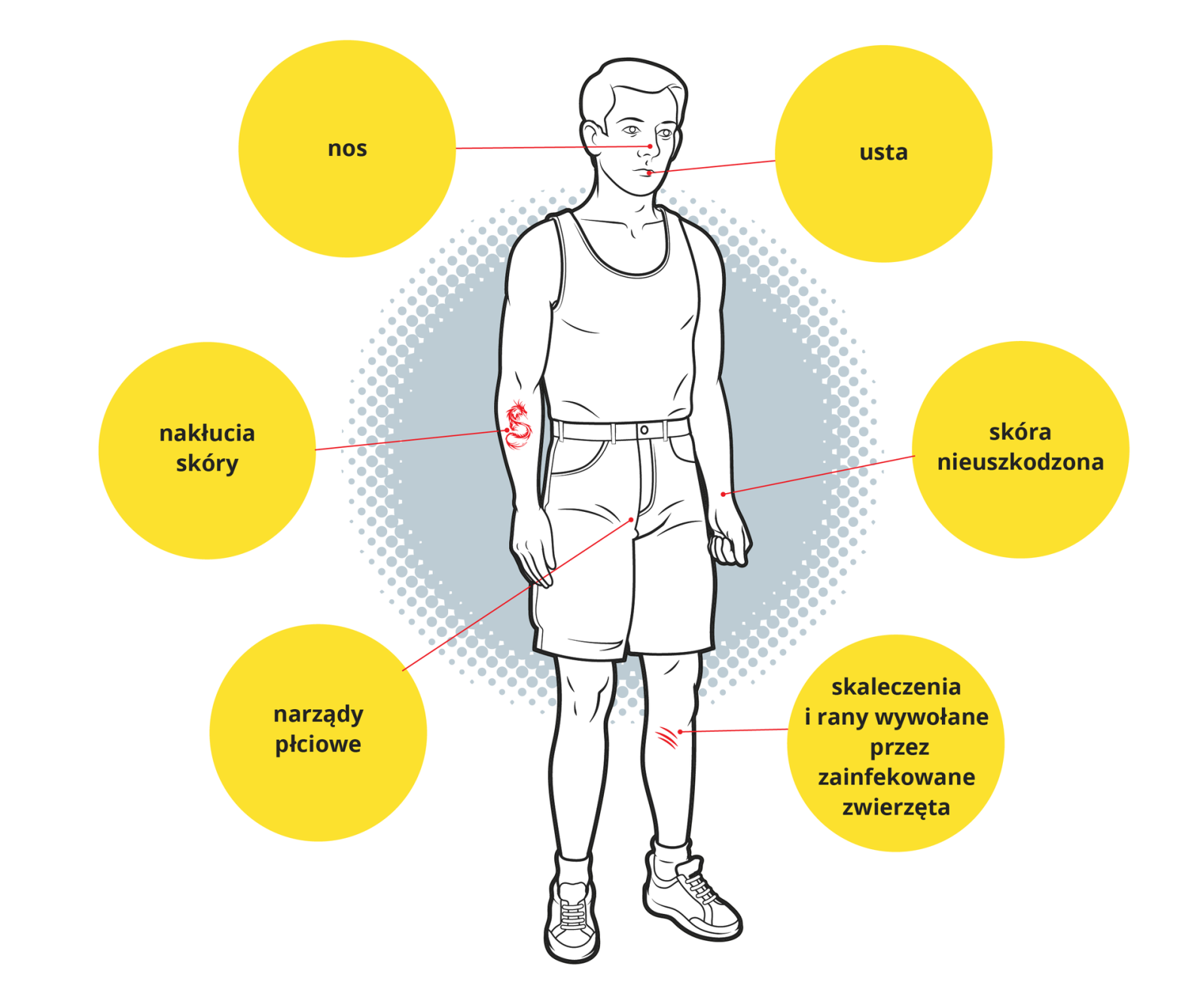 Następnie do tabeli wpisz po 3 przykłady chorób: bakteryjnych, wirusowych i pasożytniczych na podstawie podręcznika lub innych źródeł wiedzy.Twoim zadaniem na ocenę będzie opisać jedną dowolną chorobę w następujący sposób ( może to być choroba dzisiejszych czasów, czyli COVID19).Nazwa chorobyRodzaj ( bakteryjna, wirusowa, pasożytnicza)ObjawyProfilaktyka, sposoby leczenia.Zadanie należy wysłać mi do 10.04.20r. na maila dorotazacharek.sukces@wp.plWesołych ŚwiatChoroby bakteryjneChoroby wirusoweChoroby pasożtnicze